Винтовые компрессоры BERG на ресивереКомплектация: винтовой компрессор, ресивер, предохранительный клапан, манометр.Винтовые компрессоры BERG на ресивере с осушителемКомплектация: винтовой компрессор, ресивер, рефрижераторный осушитель (точка росы +3С), магистральный фильтр на выбор (тип Q - 5мкм, 5мг/м3 или тип P – 1мкм, 0,5мг/м3), поплавковый конденсатоотводчик, предохранительный клапан, манометр.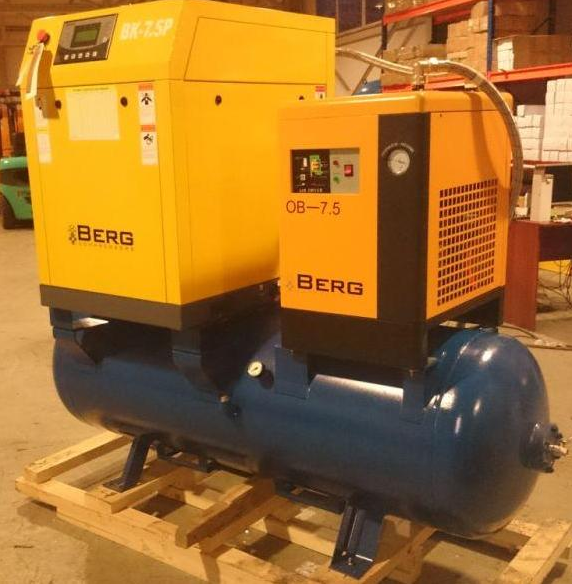 С ременным приводом на ресивереС ременным приводом на ресивереС ременным приводом на ресивереС ременным приводом на ресивереС ременным приводом на ресивереС ременным приводом на ресивереС ременным приводом на ресивереС ременным приводом на ресивереС ременным приводом на ресивереС ременным приводом на ресивереМодельРесивер, литрДавление, барПроизв., м³/минМощность, кВтШум, дБВес,                 кгГабариты             ДхШхВ, ммВыход GЦена компрессора, $ с НДС (розница)ВК-4Р-5005007/ 8/ 10/ 120,65/ 0,55/ 0,45/ 0,44624402000х900х1500½"3 475,00ВК-5.5Р-5005007/ 8/ 10/ 120,8/ 0,75/ 0,65/ 0,555,5624502000х900х1700½"3 926,00ВК-7.5Р-5005007/ 8/ 10/ 121,1/ 1,0/ 0,9/ 0,87,5654602000х900х1790½"4 081,00ВК-11Р-5005007/ 8/ 10/ 121,8/ 1,6/ 1,4/ 1,211655802000х900х1830½"4 561,00ВК-15Р-5005007/ 8/ 10/ 122,4/ 2,2/ 2,0/ 1,715655942000х900х1830½"4 931,00С ременным приводом на ресивере с осушителемС ременным приводом на ресивере с осушителемС ременным приводом на ресивере с осушителемС ременным приводом на ресивере с осушителемС ременным приводом на ресивере с осушителемС ременным приводом на ресивере с осушителемС ременным приводом на ресивере с осушителемС ременным приводом на ресивере с осушителемС ременным приводом на ресивере с осушителемС ременным приводом на ресивере с осушителемМодельРесивер, литрДавление, барПроизв., м³/минМощность, кВтШум, дБВес,                кгГабариты             ДхШхВ, ммВыход GЦена компрессора, $ с НДС (розница)ВК-4РО-5005007/ 8/ 10/ 120,65/ 0,55/ 0,45/ 0,44624822000х900х1500½"4 470,00ВК-5.5РО-5005007/ 8/ 10/ 120,8/ 0,75/ 0,65/ 0,555,5625042000х900х1700½"4 975,00ВК-7.5РО-5005007/ 8/ 10/ 121,1/ 1,0/ 0,9/ 0,87,5655172000х900х1790½"5 130,00ВК-11РО-5005007/ 8/ 10/ 121,8/ 1,6/ 1,4/ 1,211656582000х900х1830½"5 685,00ВК-15РО-5005007/ 8/ 10/ 122,4/ 2,2/ 2,0/ 1,715656762000х900х1830½"6 200,00